“彩りあふれるいわてを創る！”いわて男女共同参画オンラインセミナー2023参加申込書（個人用）　　※※※下記のいずれかにより申し込みください※※※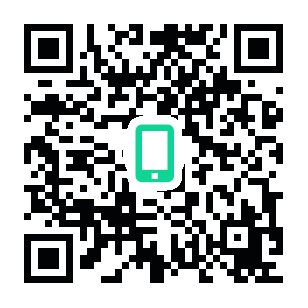 　　①　右のＱＲコードを読み込み、専用申込フォームから入力、送信　　②　下記各欄の必要事項を記載し、メールまたはFAXにて送信　　　　（送信先アドレス　danjo@aiina.jp　　　送信先FAX番号　019-606-1765）　　※上映会を実施する市町村があります。詳しくは各市町村担当窓口へお問い合わせ、お申込みください。（この申込用紙では受付できません）。　　※団体で視聴する場合は「参加申込書（団体用）」をご利用ください。様式はHPよりダウンロードまたは当センターへお問い合わせください（この申込用紙では受付できません）。※いただいた個人情報は、当事業以外で使用することは一切ありません。参加希望（視聴するものを全て選択））①基調講演①基調講演①基調講演①基調講演参加希望（視聴するものを全て選択））②パネルディスカッション②パネルディスカッション②パネルディスカッション②パネルディスカッション参加希望（視聴するものを全て選択））③レッスンワーク③レッスンワーク③レッスンワーク③レッスンワーク氏名（通称可）年代（該当する項目に〇）10代以下　　　20代　　　30代　　　40代50代　　　　　60代　　　70代以上10代以下　　　20代　　　30代　　　40代50代　　　　　60代　　　70代以上10代以下　　　20代　　　30代　　　40代50代　　　　　60代　　　70代以上10代以下　　　20代　　　30代　　　40代50代　　　　　60代　　　70代以上10代以下　　　20代　　　30代　　　40代50代　　　　　60代　　　70代以上お住まいの市町村名（県外の方は都道府県名）自認する性別連絡先電話番号ＦＡＸメールアドレス職業（所属）2022年度まで当センターで開催していた「いわて男女共同参画フェスティバル」への参加経験（いずれかに〇）2022年度まで当センターで開催していた「いわて男女共同参画フェスティバル」への参加経験（いずれかに〇）2022年度まで当センターで開催していた「いわて男女共同参画フェスティバル」への参加経験（いずれかに〇）参加経験あり　　　　　　参加経験なし参加経験あり　　　　　　参加経験なし参加経験あり　　　　　　参加経験なしその他参加にあたり連絡したいことがあればご記入ください。その他参加にあたり連絡したいことがあればご記入ください。その他参加にあたり連絡したいことがあればご記入ください。その他参加にあたり連絡したいことがあればご記入ください。その他参加にあたり連絡したいことがあればご記入ください。その他参加にあたり連絡したいことがあればご記入ください。